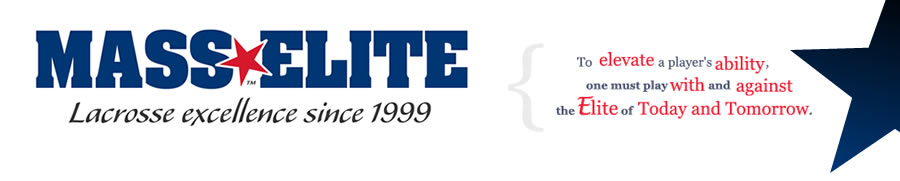 TOURAMENT DETAILSCheetah Challenge TournamentDates: 			Saturday and Sunday, July 20-21, 2013Divisions:			2019/2020;  2017/2018Location: 			UMass Amherst Fields beside Alumni StadiumTime Frame: 		9:00-4:00pm Format: 			12 v 12; grass fields		Web site:   		http://www.jungleathleticgroup.com/CheetahChallenge.html	Directions: 			 From I-90 (Mass Pike), take exit 4 (West Springfield). Follow I-91 North to Exit 19. From the exit ramp, turn right onto Route 9. Travel approximately 4.5 miles to Route 116 North (turn left at traffic lights). UMass exit is 1 mile.Waivers will be posted when available.Roster and Schedules will be e-mailed Proceeds will benefit Breast Cancer Awareness. 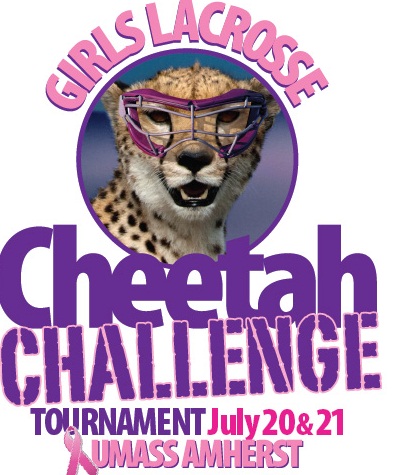 